ERENSEIGNEMENTS SUR LE DÉROULEMENT DE LA COMPÉTITION     Le Vert & Or de l’Université de Sherbrooke en collaboration avec les Harfangs de l’école du Triolet sont heureux de vous accueillir pour une 36e édition sur un site enchanteur de la Ville de Sherbrooke!!! Endroit : Base plein-air, Rock-Forest	   Directeur de la rencontre : Luc Lafrance, 819 674-4329	Luc.Lafrance@USherbrooke.ca	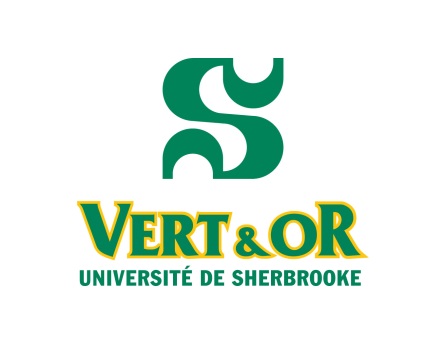 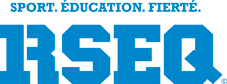 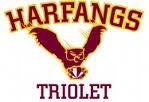 INVITATION VERT & OR 2016 – Tarifs par équipe:	  Écoles primaire 80 $ / genre (10 coureurs et +)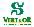   Secondaire 130 $ / genre (10 coureurs et +)  Universitaire 150 $ / genre (sera facturée par le RSEQ)	  Inscriptions :	Veuillez utiliser le fichier joint à ce document et l’envoyer auprès de Monsieur Luc Lafrance.	  Date limite : 	Lundi, le 19 septembre, 17 h.Paiement : 	Argent à la table d’accueil ou par chèque. Veuillez libeller votre chèque à l’ordre de l’Université de Sherbrooke. Si vous désirez une facture ou un reçu, svp nous le mentionner par courriel auprès de Brenda.Laliberté@USherbrooke.caRésultats et pointage par équipe :Tous les résultats seront affichés sur place par catégorie et par distance. Il y aura un classement d’équipe seulement pour le volet universitaire. Les résultats complets seront disponibles en ligne à l’adresse suivante :http://www.usherbrooke.ca/crosscountry/calendrier-et-resultats/http://athletismesherbrooke.com/competitions/         Table d’accueil : Il y aura une table d’accueil en entrant sur le site pour récupérer vos dossards et payer votre inscription.Stationnement : Sur placeDouche : Non disponible. Thérapeute (TRP) en réadaptation + Glace : Le service de TRP  sera accessible pour la durée de l’invitation.  Il y aura de la glace également disponible à la tente médicale.Casse-croûte : Le casse-croûte sera ouvert offrant café, chocolat chaud, fruits et barre granola.MERCI À NOS PARTENAIRES!!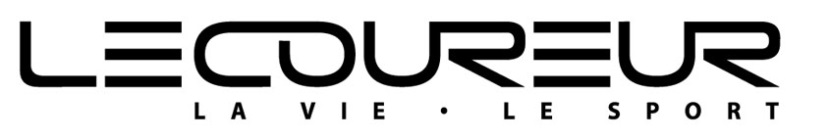 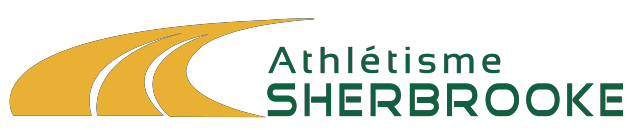 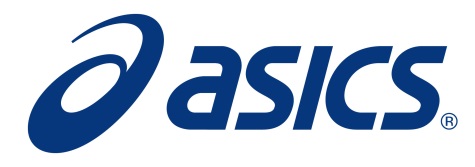 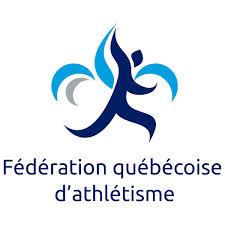 Horaire des départs:Marche du parcours	9 hCatégoriesTarifsindividuelsDistanceDépartRemise médaillePrimaire (né en 2005 et après)- Benjamine filles (1er oct. 2002-30 sept. 2004)- Benjamine gars- Cadette filles (1er oct. 2000 au 30 sept. 2002)- Cadette garsJuvénile filles (1er juillet 1998 – 30 sept. 2000)Juvénile garsUniversitaire femme et ouverte femmeUniversitaire homme et ouverte homme      L’horaire final sortira le 20 septembre     http://www.athletisme-quebec.ca/calendrier-et-resultats8 $10 $10 $10 $10 $10 $10 $15 $$km3 kmkm4 km4 km4 km6 km6 km8 km9 h 309 h 509 h 5010 h 2010 h 2010 h 2011 h11 h 12 h 10 h 1010 h 4010 h 4011 h 1011 h 1011 h 1011 h 5011 h 5013 h 